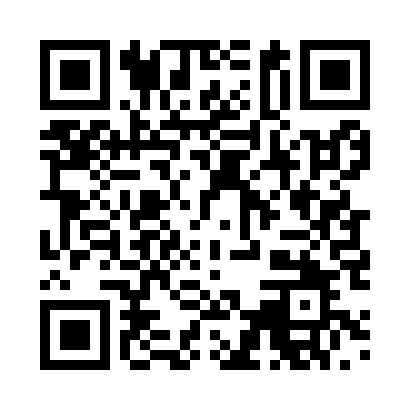 Prayer times for Alsfassen, GermanyWed 1 May 2024 - Fri 31 May 2024High Latitude Method: Angle Based RulePrayer Calculation Method: Muslim World LeagueAsar Calculation Method: ShafiPrayer times provided by https://www.salahtimes.comDateDayFajrSunriseDhuhrAsrMaghribIsha1Wed3:526:091:285:298:4910:572Thu3:496:071:285:308:5110:593Fri3:466:051:285:318:5211:024Sat3:436:031:285:318:5411:045Sun3:406:021:285:328:5511:076Mon3:376:001:285:328:5711:107Tue3:345:591:285:338:5811:128Wed3:305:571:285:338:5911:159Thu3:275:551:285:349:0111:1810Fri3:245:541:285:359:0211:2111Sat3:215:521:285:359:0411:2412Sun3:185:511:285:369:0511:2613Mon3:155:501:285:369:0711:2914Tue3:125:481:285:379:0811:3215Wed3:125:471:285:379:0911:3516Thu3:115:461:285:389:1111:3717Fri3:115:441:285:389:1211:3718Sat3:105:431:285:399:1311:3819Sun3:105:421:285:399:1511:3820Mon3:095:411:285:409:1611:3921Tue3:095:391:285:409:1711:4022Wed3:085:381:285:419:1811:4023Thu3:085:371:285:419:2011:4124Fri3:085:361:285:429:2111:4125Sat3:075:351:285:429:2211:4226Sun3:075:341:285:439:2311:4227Mon3:075:331:295:439:2411:4328Tue3:065:321:295:449:2611:4329Wed3:065:321:295:449:2711:4430Thu3:065:311:295:449:2811:4531Fri3:065:301:295:459:2911:45